REQUERIMENTO Nº 1076/2015Requer informações acerca da situação de Escrituração definitiva  da Usina Santa Bárbara. Senhor Presidente,Senhores Vereadores, CONSIDERANDO que munícipes vem procurando por este vereador, questionando sobre a documentação definitiva da Usina Santa Bárbara; REQUEIRO que, nos termos do Art. 10, Inciso X, da Lei Orgânica do município de Santa Bárbara d’Oeste, combinado com o Art. 63, Inciso IX, do mesmo diploma legal, seja oficiado Excelentíssimo Senhor Prefeito Municipal para que encaminhe a esta Casa de Leis as seguintes informações: 1º) As obras de limpeza na Usina Santa Bárbara vem sendo efetuadas pela Prefeitura ou empresa particular?2º) Se empresa particular, quem é responsável pelo pagamento da empresa e porque uma empresa particular efetua esses serviços?3º) Quais as providencias essa Administração vem tomando para posse definitiva dos barracões da Usina Santa Bárbara, tendo em vista, entendimentos à época da aprovação do loteamento?4º) A documentação para posse definitiva já foi devidamente providenciada? Caso negativo em que fase se encontra?5º) Essa Administração já possui data para efetivação dos documentos que dão a posse definitiva dos barracões ao Município?6º) Demais informações que julgar pertinente.Justificativa:Este vereador foi procurado por diversos munícipes, muitos deles ex-moradores da Usina Santa Bárbara, alegando que apesar de acompanharem atentamente os procedimentos quanto à posse definitiva dos barracões da Usina Santa Bárbara, há algum tempo não conseguem informações quanto à efetivação e regularização da escritura.Plenário “Dr. Tancredo Neves”, em 31 de julho de 2.015.Gustavo Bagnoli-vereador-					      PSDB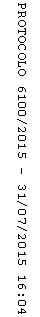 